Kuruluşumuzda, “Eğitim Kurumlarında, Hijyen ve Sanitasyon Kontrol ve Önlemleri Kılavuzu” çerçevesinde, Covit-19 Pandemisi başta olmak üzere , olası diğer salgınlarda aşağıda genel hatları belirlenmiş olan süreç yönetimi  sağlanacaktır.  Öğrencilerimizin, kuruluş personelimizin , velilerimizin ve diğer paydaşlarımızın, kuruluşumuzun süreç yönetiminde belirtilen açıklamaları dikkate alması, kontrol ve önlemlerle ilgili olarak hazırlanan dokümanlar kapsamında  hareket etmeleri gerekmektedir.Kuruluşumuz, salgınlara yönelik, tüm fiziki alanları ve ilgili tüm tarafları  kapsayan “Risk Değerlendirmesi” yapmıştır.Kuruluşumuz “Risk Değerlendirmesi”  sonuçlarına göre “ Hijyen, Enfeksiyon Önleme ve Kontrol Eylem Planı” ( Planları ) hazırlamıştır.Kuruluşumuz “Risk Değerlendirmesi”  sonuçlarına göre “ Hijyen, Enfeksiyon Önleme ve Kontrol Eylem Planı” ( Planları ) kapsamında  “Kontrol Önlemleri Hiyerarşisi” oluşturmuş olup “İç ve Dış İletişim Planı” hazırlamıştır.Kuruluşumuz, hijyen, enfeksiyondan  korunma ve kontrolün sağlanması ve etkin bir uyulama ile süreç yönetimini sağlamak üzere sorumlu kişilerden oluşan hijyen, enfeksiyondan  korunma ve kontrolü sağlamak üzere “Hijyen, Enfeksiyondan  Korunma ve Kontrol Ekibi”  oluşmuştur.Kuruluşumuz, “Standart  Enfeksiyon Kontrol Önlemleri ( SEKO)  Enfeksiyon Önleme ve Kontrol Eylem Planı” hazırlamıştır.Kuruluşumuz,  Standart Enfeksiyon Kontrol Önlemleri” nin tek başına  yetersiz olduğu durumlarda uygulamaya konmak üzere “Bulaş Bazlı Önlem Planı” oluşturmuştur.Kuruluşumuzda, acil durumlarla başa çıkmak üzere, eğitilmiş personel/personeller  görevlendirmesi yapmış , çalışanlarımıza, resmi yazı ile duyurmuş, kuruluş genelinde tüm birimlerimizde görünür şekilde asılmıştır.Öğrencilerimize, velilerimize, öğretmen ve  kuruluşumuzun diğer çalışanlarına, COVID-19’un bulaşma yolları ve korunma önlemleri ile ilgili olarak eğitim verilecektir. Verilen eğitimler ve katılımcı bilgileri kayıt altına alınacaktır.Kuruluşumuz,  öğrencilerden, çalışanlardan, ziyaretçilerden veya üçüncü kişilerden birinin  salgın hastalık belirtisi gösterdiği durumlarda, “Hijyen, Enfeksiyon Önleme ve Kontrol Eylem Planı” na uygun hareket edilecektir.  Süreç yönetiminden, tüm taraflar  gerekli dokümantasyonlar aracığı ile bilgilendirilecektir.Kuruluşumuzun, ilişkide bulunduğu, yükleniciler, dış servis/ hizmet sunucuları, ürün ve hizmet tedarikçilerinin güvenilirlikleri takip edilmektedir.Kuruluşumuz, hijyen, enfeksiyondan  korunma ve kontrolün oluşturulması, uygulanması, sürekliliğin sağlanması için  ihtiyaç duyulan kaynakları temin etmiştir.Yükleniciler, dış servis/ hizmet sunucuları, ürün ve hizmet tedarikçileri, salgın  hastalığın yayılmasını önlemeye yönelik, kuruluşun uygulamalarına ve ulusal otoritenin  kurallarına uymakla yükümlü olduklarına dair gerekli bilgilendirme vb uygulamalar,  hazırlanan dokümantasyonlar üzerinden garanti altına alınmaktadır.Çalışanlar ve diğer kişiler, kuruluş tarafından belirlenen kurallara uymak, kontrol önlemlerini tam ve doğru  bir şekilde  uygulamakla yükümlüdür.                                                                                                                                                  05/10/2020                                                                                                                                               Hasan SEVİNÇ	Okul Müdürü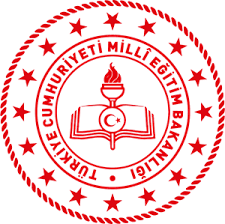 T.CÇARŞAMBA KAYMAKAMLIĞIİLÇE MİLLİ EĞİTİM MÜDÜRLÜĞÜ                                        ALİ FUAT BAŞGİL ANADOLU LİSESİKURULUŞ TAAHHÜTNAMESİDoküman NoSİMEM.TH.01T.CÇARŞAMBA KAYMAKAMLIĞIİLÇE MİLLİ EĞİTİM MÜDÜRLÜĞÜ                                        ALİ FUAT BAŞGİL ANADOLU LİSESİKURULUŞ TAAHHÜTNAMESİSayfa No01T.CÇARŞAMBA KAYMAKAMLIĞIİLÇE MİLLİ EĞİTİM MÜDÜRLÜĞÜ                                        ALİ FUAT BAŞGİL ANADOLU LİSESİKURULUŞ TAAHHÜTNAMESİRevizyon No00T.CÇARŞAMBA KAYMAKAMLIĞIİLÇE MİLLİ EĞİTİM MÜDÜRLÜĞÜ                                        ALİ FUAT BAŞGİL ANADOLU LİSESİKURULUŞ TAAHHÜTNAMESİRevizyon Tarihi…/…./…T.CÇARŞAMBA KAYMAKAMLIĞIİLÇE MİLLİ EĞİTİM MÜDÜRLÜĞÜ                                        ALİ FUAT BAŞGİL ANADOLU LİSESİKURULUŞ TAAHHÜTNAMESİYayın Tarihi05/10/2020T.CÇARŞAMBA KAYMAKAMLIĞIİLÇE MİLLİ EĞİTİM MÜDÜRLÜĞÜ                                        ALİ FUAT BAŞGİL ANADOLU LİSESİKURULUŞ TAAHHÜTNAMESİKurum Kodu964387